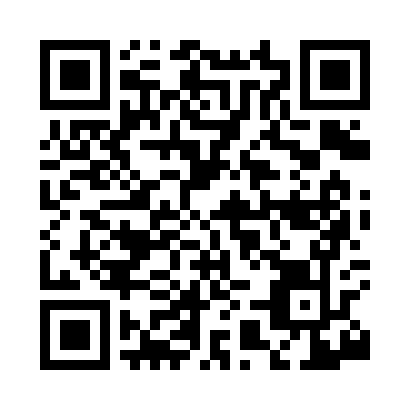 Prayer times for Corey, Louisiana, USAMon 1 Apr 2024 - Tue 30 Apr 2024High Latitude Method: Angle Based RulePrayer Calculation Method: Islamic Society of North AmericaAsar Calculation Method: ShafiPrayer times provided by https://www.salahtimes.comDateDayFajrSunriseDhuhrAsrMaghribIsha1Mon5:486:561:124:457:298:372Tue5:466:551:124:457:298:383Wed5:456:531:124:457:308:394Thu5:446:521:114:457:318:395Fri5:426:511:114:457:318:406Sat5:416:501:114:457:328:417Sun5:396:481:104:457:338:428Mon5:386:471:104:457:348:439Tue5:376:461:104:457:348:4410Wed5:356:451:104:457:358:4411Thu5:346:431:094:457:368:4512Fri5:336:421:094:467:368:4613Sat5:316:411:094:467:378:4714Sun5:306:401:094:467:388:4815Mon5:286:391:084:467:388:4916Tue5:276:381:084:467:398:5017Wed5:266:361:084:467:408:5018Thu5:246:351:084:467:408:5119Fri5:236:341:074:467:418:5220Sat5:226:331:074:467:428:5321Sun5:216:321:074:467:438:5422Mon5:196:311:074:467:438:5523Tue5:186:301:074:467:448:5624Wed5:176:291:064:467:458:5725Thu5:156:281:064:467:458:5826Fri5:146:271:064:467:468:5927Sat5:136:261:064:467:479:0028Sun5:126:251:064:467:489:0029Mon5:116:241:064:467:489:0130Tue5:096:231:064:467:499:02